OMB No. 0925-0001 and 0925-0002 (Rev. 10/2021 Approved Through 01/31/2026)BIOGRAPHICAL SKETCHProvide the following information for the Senior/key personnel and other significant contributors.
Follow this format for each person.  DO NOT EXCEED FIVE PAGES.NAME: eRA COMMONS USER NAME (credential, e.g., agency login): POSITION TITLE:EDUCATION/TRAINING (Begin with baccalaureate or other initial professional education, such as nursing, include postdoctoral training and residency training if applicable. Add/delete rows as necessary.)A.	Personal Statement
B.	Positions, Scientific Appointments, and Honors
C.	Contributions to Science
*Name of Individual: Commons ID: Other Support – Project/Proposal*Title: *Major Goals:*Status of Support:Project Number: Name of PD/PI:*Source of Support: *Primary Place of Performance:Project/Proposal Start and End Date: (MM/YYYY) (if available):* Total Award Amount (including Indirect Costs):* Person Months (Calendar/Academic/Summer) per budget period.IN-KIND*Summary of In-Kind Contribution:*Status of Support:*Primary Place of Performance:Project/Proposal Start and End Date (MM/YYYY) (if available):*Person Months (Calendar/Academic/Summer) per budget period*Estimated Dollar Value of In-Kind Information:*Overlap (summarized for each individual):I, PD/PI or other senior/key personnel, certify that the statements herein are true, complete and accurate to the best of my knowledge, and accept the obligation to comply with Public Health Services terms and conditions if a grant is awarded as a result of this application. I am aware that any false, fictitious, or fraudulent statements or claims may subject me to criminal, civil, or administrative penalties.*Signature: _________________________________________Date: _________________________________________OTHER SUPPORT EXAMPLEThere is no "form page" for reporting Other Support. Information on Other Support should be provided in the format shown below.*Name of Individual: Anderson, R.R.Commons ID: AndersonRROther Support – Project/ProposalACTIVE*Title: Chloride and Sodium Transport in Airway Epithelial CellsMajor Goals: The major goals of this project are to define the biochemistry of chloride and sodium transport in airway epithelial cells and clone the gene(s) involved in transport.*Status of Support: ActiveProject Number: 2 R01 HL 00000 - 13Name of PD/PI: Anderson, R.R.*Source of Support: NHLBI*Primary Place of Performance: University of California, Los AngelesProject/Proposal Start and End Date: (MM/YYYY) (if available): 03/2021 – 02/2026* Total Award Amount (including Indirect Costs): $1,492,232* Person Months (Calendar/Academic/Summer) per budget period.*Title: Ion Transport in LungsMajor Goals: The major goal of this project is to study chloride and sodium transport in normal and diseased lungs.*Status of Support: ActiveProject Number: 5 R01 HL 00000-07Name of PD/PI: Baker, J.B.*Source of Support: NHLBI*Primary Place of Performance: University of California, Los AngelesProject/Proposal Start and End Date: (MM/YYYY) (if available): 04/2017 – 03/2022* Total Award Amount (including Indirect Costs): $981,736* Person Months (Calendar/Academic/Summer) per budget period.PENDING*Title: Liposome Membrane Composition and Function Major Goals: The major goals of this project are to define biochemical properties of liposome membrane components and maximize liposome uptake into cells.*Status of Support: PendingProject Number: DCB 950000Name of PD/PI: Anderson, R.R.*Source of Support: National Science Foundation*Primary Place of Performance: University of California, Los AngelesProject/Proposal Start and End Date: (MM/YYYY) (if available): 10/2021 – 09/2023* Total Award Amount (including Indirect Costs): $262,921* Person Months (Calendar/Academic/Summer) per budget period.IN-KIND*Summary of In-Kind Contribution: Post-doctoral fellow, Dr. John Smith, who conducts research activities in the Anderson lab. Salary supported by Oxford University. *Status of Support: Active *Primary Place of Performance: University of California, Los Angeles Project/Proposal Start and End Date (MM/YYYY) (if available):*Person Months (Calendar/Academic/Summer) per budget period: N/A*Estimated Dollar Value of In-Kind Information: $80,000*Summary of In-Kind Contribution: Cell line XYZ provided by Dr. Jennifer Smith at Cornell University. *Status of Support: Active *Primary Place of Performance: University of California, Los Angeles Project/Proposal Start and End Date (MM/YYYY) (if available):*Person Months (Calendar/Academic/Summer) per budget period: N/A*Estimated Dollar Value of In-Kind Information: estimate $1,000*Summary of In-Kind Contribution: C57BL/6-ABC1tm1jbp mice provided by Dr. Joseph Jones at the University of Texas at Austin.*Status of Support: Active *Primary Place of Performance: University of California, Los Angeles Project/Proposal Start and End Date (MM/YYYY) (if available):*Person Months (Calendar/Academic/Summer) per budget period: N/A*Estimated Dollar Value of In-Kind Information: estimate $4,000*Overlap (summarized for each individual):There is scientific overlap between aim 2 of NSF DCB 950000 and aim 4 of the application under consideration. If both are funded, the budgets will be adjusted appropriately in conjunction with agency staff.I, PD/PI or other senior/key personnel, certify that the statements herein are true, complete and accurate to the best of my knowledge, and accept the obligation to comply with Public Health Services terms and conditions if a grant is awarded as a result of this application. I am aware that any false, fictitious, or fraudulent statements or claims may subject me to criminal, civil, or administrative penalties.*Signature:  	Anderson, R.R. Date:  		March 25, 2021Center for Clinical and Translational Science and TrainingFull Application Checklist for TRG and MTRG ONLYCenter for Clinical and Translational Science and TrainingFull Application Checklist for ICG Proposals ONLYUniversity of Cincinnati CCTST Pilot and Innovative Core Grant ProgramGrant ApplicationUniversity of Cincinnati CCTST Pilot and Innovative Core Grant ProgramGrant ApplicationUniversity of Cincinnati CCTST Pilot and Innovative Core Grant ProgramGrant ApplicationUniversity of Cincinnati CCTST Pilot and Innovative Core Grant ProgramGrant ApplicationUniversity of Cincinnati CCTST Pilot and Innovative Core Grant ProgramGrant ApplicationUniversity of Cincinnati CCTST Pilot and Innovative Core Grant ProgramGrant ApplicationUniversity of Cincinnati CCTST Pilot and Innovative Core Grant ProgramGrant ApplicationUniversity of Cincinnati CCTST Pilot and Innovative Core Grant ProgramGrant ApplicationUniversity of Cincinnati CCTST Pilot and Innovative Core Grant ProgramGrant ApplicationUniversity of Cincinnati CCTST Pilot and Innovative Core Grant ProgramGrant ApplicationUniversity of Cincinnati CCTST Pilot and Innovative Core Grant ProgramGrant ApplicationUniversity of Cincinnati CCTST Pilot and Innovative Core Grant ProgramGrant ApplicationUniversity of Cincinnati CCTST Pilot and Innovative Core Grant ProgramGrant ApplicationUniversity of Cincinnati CCTST Pilot and Innovative Core Grant ProgramGrant ApplicationUniversity of Cincinnati CCTST Pilot and Innovative Core Grant ProgramGrant Application1.	TITLE OF PROJECT (Do not exceed 56 characters, including spaces and punctuation.)1.	TITLE OF PROJECT (Do not exceed 56 characters, including spaces and punctuation.)1.	TITLE OF PROJECT (Do not exceed 56 characters, including spaces and punctuation.)1.	TITLE OF PROJECT (Do not exceed 56 characters, including spaces and punctuation.)1.	TITLE OF PROJECT (Do not exceed 56 characters, including spaces and punctuation.)1.	TITLE OF PROJECT (Do not exceed 56 characters, including spaces and punctuation.)1.	TITLE OF PROJECT (Do not exceed 56 characters, including spaces and punctuation.)1.	TITLE OF PROJECT (Do not exceed 56 characters, including spaces and punctuation.)1.	TITLE OF PROJECT (Do not exceed 56 characters, including spaces and punctuation.)1.	TITLE OF PROJECT (Do not exceed 56 characters, including spaces and punctuation.)1.	TITLE OF PROJECT (Do not exceed 56 characters, including spaces and punctuation.)1.	TITLE OF PROJECT (Do not exceed 56 characters, including spaces and punctuation.)1.	TITLE OF PROJECT (Do not exceed 56 characters, including spaces and punctuation.)1.	TITLE OF PROJECT (Do not exceed 56 characters, including spaces and punctuation.)1.	TITLE OF PROJECT (Do not exceed 56 characters, including spaces and punctuation.)1a.	Type of application:    Pilot Translational Research proposal       Mentored Pilot Translational Research proposal	     Innovative Core    1a.	Type of application:    Pilot Translational Research proposal       Mentored Pilot Translational Research proposal	     Innovative Core    1a.	Type of application:    Pilot Translational Research proposal       Mentored Pilot Translational Research proposal	     Innovative Core    1a.	Type of application:    Pilot Translational Research proposal       Mentored Pilot Translational Research proposal	     Innovative Core    1a.	Type of application:    Pilot Translational Research proposal       Mentored Pilot Translational Research proposal	     Innovative Core    1a.	Type of application:    Pilot Translational Research proposal       Mentored Pilot Translational Research proposal	     Innovative Core    1a.	Type of application:    Pilot Translational Research proposal       Mentored Pilot Translational Research proposal	     Innovative Core    1a.	Type of application:    Pilot Translational Research proposal       Mentored Pilot Translational Research proposal	     Innovative Core    1a.	Type of application:    Pilot Translational Research proposal       Mentored Pilot Translational Research proposal	     Innovative Core    1a.	Type of application:    Pilot Translational Research proposal       Mentored Pilot Translational Research proposal	     Innovative Core    1a.	Type of application:    Pilot Translational Research proposal       Mentored Pilot Translational Research proposal	     Innovative Core    1a.	Type of application:    Pilot Translational Research proposal       Mentored Pilot Translational Research proposal	     Innovative Core    1a.	Type of application:    Pilot Translational Research proposal       Mentored Pilot Translational Research proposal	     Innovative Core    1a.	Type of application:    Pilot Translational Research proposal       Mentored Pilot Translational Research proposal	     Innovative Core    1a.	Type of application:    Pilot Translational Research proposal       Mentored Pilot Translational Research proposal	     Innovative Core    2.  PRINCIPAL INVESTIGATOR/PROGRAM DIRECTOR 2.  PRINCIPAL INVESTIGATOR/PROGRAM DIRECTOR 2.  PRINCIPAL INVESTIGATOR/PROGRAM DIRECTOR 2.  PRINCIPAL INVESTIGATOR/PROGRAM DIRECTOR 2.  PRINCIPAL INVESTIGATOR/PROGRAM DIRECTOR 2.  PRINCIPAL INVESTIGATOR/PROGRAM DIRECTOR New CCTST Investigator     No        YesNew CCTST Investigator     No        YesNew CCTST Investigator     No        YesNew CCTST Investigator     No        YesNew CCTST Investigator     No        YesNew CCTST Investigator     No        YesNew CCTST Investigator     No        YesNew CCTST Investigator     No        YesNew CCTST Investigator     No        Yes2a.	NAME  (Last, first, middle)2a.	NAME  (Last, first, middle)2a.	NAME  (Last, first, middle)2a.	NAME  (Last, first, middle)2a.	NAME  (Last, first, middle)2a.	NAME  (Last, first, middle)2b.	DEGREE(S)2b.	DEGREE(S)2b.	DEGREE(S)2b.	DEGREE(S)2b.	DEGREE(S)2b.	DEGREE(S)2b.	DEGREE(S)2a.	NAME  (Last, first, middle)2a.	NAME  (Last, first, middle)2a.	NAME  (Last, first, middle)2a.	NAME  (Last, first, middle)2a.	NAME  (Last, first, middle)2a.	NAME  (Last, first, middle)2c.ORCID NUMBER
         2c.ORCID NUMBER
         2c.ORCID NUMBER
         2c.ORCID NUMBER
         2c.ORCID NUMBER
         2c.ORCID NUMBER
         2e.	POSITION TITLE2e.	POSITION TITLE2e.	POSITION TITLE2e.	POSITION TITLE2e.	POSITION TITLE2e.	POSITION TITLE2d.	MAILING ADDRESS  (Street, city, state, zip code)2d.	MAILING ADDRESS  (Street, city, state, zip code)2d.	MAILING ADDRESS  (Street, city, state, zip code)2d.	MAILING ADDRESS  (Street, city, state, zip code)2d.	MAILING ADDRESS  (Street, city, state, zip code)2d.	MAILING ADDRESS  (Street, city, state, zip code)2d.	MAILING ADDRESS  (Street, city, state, zip code)2d.	MAILING ADDRESS  (Street, city, state, zip code)2d.	MAILING ADDRESS  (Street, city, state, zip code)2f.	DIVISION2f.	DIVISION2f.	DIVISION2f.	DIVISION2f.	DIVISION2f.	DIVISION2d.	MAILING ADDRESS  (Street, city, state, zip code)2d.	MAILING ADDRESS  (Street, city, state, zip code)2d.	MAILING ADDRESS  (Street, city, state, zip code)2d.	MAILING ADDRESS  (Street, city, state, zip code)2d.	MAILING ADDRESS  (Street, city, state, zip code)2d.	MAILING ADDRESS  (Street, city, state, zip code)2d.	MAILING ADDRESS  (Street, city, state, zip code)2d.	MAILING ADDRESS  (Street, city, state, zip code)2d.	MAILING ADDRESS  (Street, city, state, zip code)2g.	DEPARTMENT, SERVICE, LABORATORY, OR EQUIVALENT 2g.	DEPARTMENT, SERVICE, LABORATORY, OR EQUIVALENT 2g.	DEPARTMENT, SERVICE, LABORATORY, OR EQUIVALENT 2g.	DEPARTMENT, SERVICE, LABORATORY, OR EQUIVALENT 2g.	DEPARTMENT, SERVICE, LABORATORY, OR EQUIVALENT 2g.	DEPARTMENT, SERVICE, LABORATORY, OR EQUIVALENT 2d.	MAILING ADDRESS  (Street, city, state, zip code)2d.	MAILING ADDRESS  (Street, city, state, zip code)2d.	MAILING ADDRESS  (Street, city, state, zip code)2d.	MAILING ADDRESS  (Street, city, state, zip code)2d.	MAILING ADDRESS  (Street, city, state, zip code)2d.	MAILING ADDRESS  (Street, city, state, zip code)2d.	MAILING ADDRESS  (Street, city, state, zip code)2d.	MAILING ADDRESS  (Street, city, state, zip code)2d.	MAILING ADDRESS  (Street, city, state, zip code)2h.	TELEPHONE AND FAX  (Area code, number and extension)2h.	TELEPHONE AND FAX  (Area code, number and extension)2h.	TELEPHONE AND FAX  (Area code, number and extension)2h.	TELEPHONE AND FAX  (Area code, number and extension)2h.	TELEPHONE AND FAX  (Area code, number and extension)2h.	TELEPHONE AND FAX  (Area code, number and extension)E-MAIL ADDRESS:E-MAIL ADDRESS:E-MAIL ADDRESS:E-MAIL ADDRESS:E-MAIL ADDRESS:E-MAIL ADDRESS:E-MAIL ADDRESS:E-MAIL ADDRESS:E-MAIL ADDRESS:TEL:       TEL:       FAX:       FAX:       FAX:       3.  OTHER INVESTIGATOR   CO-I    CO-PI If you have more than one other investigator, email Venois Peebles at peeblevj@ucmail.uc.edu.3.  OTHER INVESTIGATOR   CO-I    CO-PI If you have more than one other investigator, email Venois Peebles at peeblevj@ucmail.uc.edu.3.  OTHER INVESTIGATOR   CO-I    CO-PI If you have more than one other investigator, email Venois Peebles at peeblevj@ucmail.uc.edu.3.  OTHER INVESTIGATOR   CO-I    CO-PI If you have more than one other investigator, email Venois Peebles at peeblevj@ucmail.uc.edu.3.  OTHER INVESTIGATOR   CO-I    CO-PI If you have more than one other investigator, email Venois Peebles at peeblevj@ucmail.uc.edu.3.  OTHER INVESTIGATOR   CO-I    CO-PI If you have more than one other investigator, email Venois Peebles at peeblevj@ucmail.uc.edu.New CCTST Investigator     No        YesNew CCTST Investigator     No        YesNew CCTST Investigator     No        YesNew CCTST Investigator     No        YesNew CCTST Investigator     No        YesNew CCTST Investigator     No        YesNew CCTST Investigator     No        YesNew CCTST Investigator     No        YesNew CCTST Investigator     No        Yes3a.	NAME  (Last, first, middle)3a.	NAME  (Last, first, middle)3a.	NAME  (Last, first, middle)3a.	NAME  (Last, first, middle)3a.	NAME  (Last, first, middle)3a.	NAME  (Last, first, middle)3b.	DEGREE(S)3b.	DEGREE(S)3b.	DEGREE(S)3b.	DEGREE(S)3b.	DEGREE(S)3b.	DEGREE(S)3b.	DEGREE(S)3a.	NAME  (Last, first, middle)3a.	NAME  (Last, first, middle)3a.	NAME  (Last, first, middle)3a.	NAME  (Last, first, middle)3a.	NAME  (Last, first, middle)3a.	NAME  (Last, first, middle)3c.	POSITION TITLE3c.	POSITION TITLE3c.	POSITION TITLE3c.	POSITION TITLE3c.	POSITION TITLE3c.	POSITION TITLE3d.	MAILING ADDRESS  (Street, city, state, zip code)3d.	MAILING ADDRESS  (Street, city, state, zip code)3d.	MAILING ADDRESS  (Street, city, state, zip code)3d.	MAILING ADDRESS  (Street, city, state, zip code)3d.	MAILING ADDRESS  (Street, city, state, zip code)3d.	MAILING ADDRESS  (Street, city, state, zip code)3d.	MAILING ADDRESS  (Street, city, state, zip code)3d.	MAILING ADDRESS  (Street, city, state, zip code)3d.	MAILING ADDRESS  (Street, city, state, zip code)3e.	DIVISION3e.	DIVISION3e.	DIVISION3e.	DIVISION3e.	DIVISION3e.	DIVISION3d.	MAILING ADDRESS  (Street, city, state, zip code)3d.	MAILING ADDRESS  (Street, city, state, zip code)3d.	MAILING ADDRESS  (Street, city, state, zip code)3d.	MAILING ADDRESS  (Street, city, state, zip code)3d.	MAILING ADDRESS  (Street, city, state, zip code)3d.	MAILING ADDRESS  (Street, city, state, zip code)3d.	MAILING ADDRESS  (Street, city, state, zip code)3d.	MAILING ADDRESS  (Street, city, state, zip code)3d.	MAILING ADDRESS  (Street, city, state, zip code)3f.	DEPARTMENT, SERVICE, LABORATORY, OR EQUIVALENT 3f.	DEPARTMENT, SERVICE, LABORATORY, OR EQUIVALENT 3f.	DEPARTMENT, SERVICE, LABORATORY, OR EQUIVALENT 3f.	DEPARTMENT, SERVICE, LABORATORY, OR EQUIVALENT 3f.	DEPARTMENT, SERVICE, LABORATORY, OR EQUIVALENT 3f.	DEPARTMENT, SERVICE, LABORATORY, OR EQUIVALENT 3d.	MAILING ADDRESS  (Street, city, state, zip code)3d.	MAILING ADDRESS  (Street, city, state, zip code)3d.	MAILING ADDRESS  (Street, city, state, zip code)3d.	MAILING ADDRESS  (Street, city, state, zip code)3d.	MAILING ADDRESS  (Street, city, state, zip code)3d.	MAILING ADDRESS  (Street, city, state, zip code)3d.	MAILING ADDRESS  (Street, city, state, zip code)3d.	MAILING ADDRESS  (Street, city, state, zip code)3d.	MAILING ADDRESS  (Street, city, state, zip code)3g.	TELEPHONE AND FAX  (Area code, number and extension)3g.	TELEPHONE AND FAX  (Area code, number and extension)3g.	TELEPHONE AND FAX  (Area code, number and extension)3g.	TELEPHONE AND FAX  (Area code, number and extension)3g.	TELEPHONE AND FAX  (Area code, number and extension)3g.	TELEPHONE AND FAX  (Area code, number and extension)E-MAIL ADDRESS:E-MAIL ADDRESS:E-MAIL ADDRESS:E-MAIL ADDRESS:E-MAIL ADDRESS:E-MAIL ADDRESS:E-MAIL ADDRESS:E-MAIL ADDRESS:E-MAIL ADDRESS:TEL:       TEL:       TEL:       FAX:       FAX:       4.	Human Subjects Research	 No	 Yes4.	Human Subjects Research	 No	 Yes4.	Human Subjects Research	 No	 Yes4a.	Research Exempt 	 No	 Yes	If “Yes,” Exemption No.4a.	Research Exempt 	 No	 Yes	If “Yes,” Exemption No.4b.	Human Subjects Assurance No.4c.	NIH-Defined Phase I Clinical Trial		 No	 Yes4b.	Human Subjects Assurance No.4c.	NIH-Defined Phase I Clinical Trial		 No	 Yes4b.	Human Subjects Assurance No.4c.	NIH-Defined Phase I Clinical Trial		 No	 Yes4b.	Human Subjects Assurance No.4c.	NIH-Defined Phase I Clinical Trial		 No	 Yes4b.	Human Subjects Assurance No.4c.	NIH-Defined Phase I Clinical Trial		 No	 Yes4b.	Human Subjects Assurance No.4c.	NIH-Defined Phase I Clinical Trial		 No	 Yes4b.	Human Subjects Assurance No.4c.	NIH-Defined Phase I Clinical Trial		 No	 Yes4b.	Human Subjects Assurance No.4c.	NIH-Defined Phase I Clinical Trial		 No	 Yes4b.	Human Subjects Assurance No.4c.	NIH-Defined Phase I Clinical Trial		 No	 Yes5.Human Subjects Protection Certification:   No	  Yes5a.	Certification Date:6.	Vertebrate Animals	 No	 Yes6a.	If “Yes,” IACUC Approval Date6b.	Animal Welfare Assurance No.6.	Vertebrate Animals	 No	 Yes6a.	If “Yes,” IACUC Approval Date6b.	Animal Welfare Assurance No.6.	Vertebrate Animals	 No	 Yes6a.	If “Yes,” IACUC Approval Date6b.	Animal Welfare Assurance No.7.	IBC Protocol	 No	 Yes7a.	If “Yes,” Approval Date:7b.	Approval Number:7.	IBC Protocol	 No	 Yes7a.	If “Yes,” Approval Date:7b.	Approval Number:7.	IBC Protocol	 No	 Yes7a.	If “Yes,” Approval Date:7b.	Approval Number:7.	IBC Protocol	 No	 Yes7a.	If “Yes,” Approval Date:7b.	Approval Number:7.	IBC Protocol	 No	 Yes7a.	If “Yes,” Approval Date:7b.	Approval Number:7.	IBC Protocol	 No	 Yes7a.	If “Yes,” Approval Date:7b.	Approval Number:8.	Radiation	 No	 Yes8a.	If “Yes,” Approval Date8.	Radiation	 No	 Yes8a.	If “Yes,” Approval Date8.	Radiation	 No	 Yes8a.	If “Yes,” Approval Date8.	Radiation	 No	 Yes8a.	If “Yes,” Approval Date8.	Radiation	 No	 Yes8a.	If “Yes,” Approval Date9.	DATES OF PROPOSED PERIOD OF 	SUPPORT  (month, day, year—MM/DD/YY)9.	DATES OF PROPOSED PERIOD OF 	SUPPORT  (month, day, year—MM/DD/YY)9.	DATES OF PROPOSED PERIOD OF 	SUPPORT  (month, day, year—MM/DD/YY)9.	DATES OF PROPOSED PERIOD OF 	SUPPORT  (month, day, year—MM/DD/YY)COSTS REQUESTEDDirect Costs ($)COSTS REQUESTEDDirect Costs ($)COSTS REQUESTEDDirect Costs ($)COSTS REQUESTEDDirect Costs ($)COSTS REQUESTEDDirect Costs ($)11a. Name of Business Manager:11a. Name of Business Manager:11a. Name of Business Manager:11a. Name of Business Manager:11a. Name of Business Manager:11a. Name of Business Manager:FromThroughThroughThrough11b. Business Manager’s email address:11b. Business Manager’s email address:11b. Business Manager’s email address:11b. Business Manager’s email address:11b. Business Manager’s email address:11b. Business Manager’s email address:11b. Business Manager’s email address:11b. Business Manager’s email address:11b. Business Manager’s email address:11b. Business Manager’s email address:12.	The undersigned reviewed this application for a CCTST research award and are familiar with the policies, terms, and conditions of UC and/or CCHMC concerning research support and accept the obligation to comply with all such policies, terms, and conditions.12.	The undersigned reviewed this application for a CCTST research award and are familiar with the policies, terms, and conditions of UC and/or CCHMC concerning research support and accept the obligation to comply with all such policies, terms, and conditions.12.	The undersigned reviewed this application for a CCTST research award and are familiar with the policies, terms, and conditions of UC and/or CCHMC concerning research support and accept the obligation to comply with all such policies, terms, and conditions.12.	The undersigned reviewed this application for a CCTST research award and are familiar with the policies, terms, and conditions of UC and/or CCHMC concerning research support and accept the obligation to comply with all such policies, terms, and conditions.12.	The undersigned reviewed this application for a CCTST research award and are familiar with the policies, terms, and conditions of UC and/or CCHMC concerning research support and accept the obligation to comply with all such policies, terms, and conditions.12.	The undersigned reviewed this application for a CCTST research award and are familiar with the policies, terms, and conditions of UC and/or CCHMC concerning research support and accept the obligation to comply with all such policies, terms, and conditions.12.	The undersigned reviewed this application for a CCTST research award and are familiar with the policies, terms, and conditions of UC and/or CCHMC concerning research support and accept the obligation to comply with all such policies, terms, and conditions.12.	The undersigned reviewed this application for a CCTST research award and are familiar with the policies, terms, and conditions of UC and/or CCHMC concerning research support and accept the obligation to comply with all such policies, terms, and conditions.12.	The undersigned reviewed this application for a CCTST research award and are familiar with the policies, terms, and conditions of UC and/or CCHMC concerning research support and accept the obligation to comply with all such policies, terms, and conditions.12.	The undersigned reviewed this application for a CCTST research award and are familiar with the policies, terms, and conditions of UC and/or CCHMC concerning research support and accept the obligation to comply with all such policies, terms, and conditions.12.	The undersigned reviewed this application for a CCTST research award and are familiar with the policies, terms, and conditions of UC and/or CCHMC concerning research support and accept the obligation to comply with all such policies, terms, and conditions.12.	The undersigned reviewed this application for a CCTST research award and are familiar with the policies, terms, and conditions of UC and/or CCHMC concerning research support and accept the obligation to comply with all such policies, terms, and conditions.12.	The undersigned reviewed this application for a CCTST research award and are familiar with the policies, terms, and conditions of UC and/or CCHMC concerning research support and accept the obligation to comply with all such policies, terms, and conditions.12.	The undersigned reviewed this application for a CCTST research award and are familiar with the policies, terms, and conditions of UC and/or CCHMC concerning research support and accept the obligation to comply with all such policies, terms, and conditions.12.	The undersigned reviewed this application for a CCTST research award and are familiar with the policies, terms, and conditions of UC and/or CCHMC concerning research support and accept the obligation to comply with all such policies, terms, and conditions.Primary Applicant:	     Primary Applicant:	     Primary Applicant:	     Primary Applicant:	     Primary Applicant:	     Primary Applicant:	     Primary Applicant:	     Division Chair of Primary Applicant:	     Division Chair of Primary Applicant:	     Division Chair of Primary Applicant:	     Division Chair of Primary Applicant:	     Division Chair of Primary Applicant:	     Division Chair of Primary Applicant:	     Division Chair of Primary Applicant:	     Division Chair of Primary Applicant:	     Signature of Primary ApplicantSignature of Primary ApplicantSignature of Primary ApplicantSignature of Primary ApplicantDate:Date:Date:Signature of Division Chair of Primary ApplicantSignature of Division Chair of Primary ApplicantSignature of Division Chair of Primary ApplicantSignature of Division Chair of Primary ApplicantSignature of Division Chair of Primary ApplicantSignature of Division Chair of Primary ApplicantDate:Date:Affiliate applicant:	     Affiliate applicant:	     Affiliate applicant:	     Affiliate applicant:	     Affiliate applicant:	     Affiliate applicant:	     Affiliate applicant:	     Division Chair of Affiliate Applicant               Division Chair of Affiliate Applicant               Division Chair of Affiliate Applicant               Division Chair of Affiliate Applicant               Division Chair of Affiliate Applicant               Division Chair of Affiliate Applicant               Division Chair of Affiliate Applicant               Division Chair of Affiliate Applicant               Signature of Affiliate ApplicantSignature of Affiliate ApplicantSignature of Affiliate ApplicantSignature of Affiliate ApplicantDate:Date:Date:Signature of Division Chair of Affiliate Applicant:	Signature of Division Chair of Affiliate Applicant:	Signature of Division Chair of Affiliate Applicant:	Signature of Division Chair of Affiliate Applicant:	Signature of Division Chair of Affiliate Applicant:	Signature of Division Chair of Affiliate Applicant:	Date:Date:Date Application Received by CCTST:Date Application Received by CCTST:Date Application Received by CCTST:Date Application Received by CCTST:Date Application Received by CCTST:Date Application Received by CCTST:Date Application Received by CCTST:Received By:Received By:Received By:Received By:Received By:Received By:Received By:Received By:Principal Investigator/Program Director (Last, First, Middle):Scientific Abstract:  Using technical language, briefly describe the proposed project in 200 words or less.Scientific Abstract:  Using technical language, briefly describe the proposed project in 200 words or less.Lay Abstract:  Using non-technical language, briefly describe the proposed project in 100 words or less.Lay Abstract:  Using non-technical language, briefly describe the proposed project in 100 words or less.Principal Investigator/Program Director (Last, First, Middle):Principal Investigator/Program Director (Last, First, Middle):Principal Investigator/Program Director (Last, First, Middle):Principal Investigator/Program Director (Last, First, Middle):Principal Investigator/Program Director (Last, First, Middle):Principal Investigator/Program Director (Last, First, Middle):DETAILED BUDGET FOR BUDGET PERIODDIRECT COSTS ONLYDETAILED BUDGET FOR BUDGET PERIODDIRECT COSTS ONLYDETAILED BUDGET FOR BUDGET PERIODDIRECT COSTS ONLYDETAILED BUDGET FOR BUDGET PERIODDIRECT COSTS ONLYDETAILED BUDGET FOR BUDGET PERIODDIRECT COSTS ONLYDETAILED BUDGET FOR BUDGET PERIODDIRECT COSTS ONLYDETAILED BUDGET FOR BUDGET PERIODDIRECT COSTS ONLYDETAILED BUDGET FOR BUDGET PERIODDIRECT COSTS ONLYDETAILED BUDGET FOR BUDGET PERIODDIRECT COSTS ONLYDETAILED BUDGET FOR BUDGET PERIODDIRECT COSTS ONLYFROMFROMTHROUGHTHROUGHTHROUGHTHROUGHDETAILED BUDGET FOR BUDGET PERIODDIRECT COSTS ONLYDETAILED BUDGET FOR BUDGET PERIODDIRECT COSTS ONLYDETAILED BUDGET FOR BUDGET PERIODDIRECT COSTS ONLYDETAILED BUDGET FOR BUDGET PERIODDIRECT COSTS ONLYDETAILED BUDGET FOR BUDGET PERIODDIRECT COSTS ONLYDETAILED BUDGET FOR BUDGET PERIODDIRECT COSTS ONLYDETAILED BUDGET FOR BUDGET PERIODDIRECT COSTS ONLYDETAILED BUDGET FOR BUDGET PERIODDIRECT COSTS ONLYDETAILED BUDGET FOR BUDGET PERIODDIRECT COSTS ONLYDETAILED BUDGET FOR BUDGET PERIODDIRECT COSTS ONLYPERSONNEL (Applicant organization only)PERSONNEL (Applicant organization only)PERSONNEL (Applicant organization only)PERSONNEL (Applicant organization only)%%%DOLLAR AMOUNT REQUESTED (omit cents)DOLLAR AMOUNT REQUESTED (omit cents)DOLLAR AMOUNT REQUESTED (omit cents)DOLLAR AMOUNT REQUESTED (omit cents)DOLLAR AMOUNT REQUESTED (omit cents)DOLLAR AMOUNT REQUESTED (omit cents)DOLLAR AMOUNT REQUESTED (omit cents)NAMENAMEROLE ON
PROJECTROLE ON
PROJECTTYPE
APPT.
(months)EFFORT
ON
PROJ.EFFORT
ON
PROJ.EFFORT
ON
PROJ.INST.
BASE
SALARYSALARY
REQUESTEDSALARY
REQUESTEDFRINGE
BENEFITSFRINGE
BENEFITSFRINGE
BENEFITSFRINGE
BENEFITSTOTALSUBTOTALSSUBTOTALSSUBTOTALSSUBTOTALSSUBTOTALSSUBTOTALSSUBTOTALSSUBTOTALSSUBTOTALSCONSULTANT COSTSCONSULTANT COSTSCONSULTANT COSTSCONSULTANT COSTSCONSULTANT COSTSCONSULTANT COSTSCONSULTANT COSTSCONSULTANT COSTSCONSULTANT COSTSCONSULTANT COSTSCONSULTANT COSTSCONSULTANT COSTSCONSULTANT COSTSCONSULTANT COSTSCONSULTANT COSTSEQUIPMENT  (Itemize)EQUIPMENT  (Itemize)EQUIPMENT  (Itemize)EQUIPMENT  (Itemize)EQUIPMENT  (Itemize)EQUIPMENT  (Itemize)EQUIPMENT  (Itemize)EQUIPMENT  (Itemize)EQUIPMENT  (Itemize)EQUIPMENT  (Itemize)EQUIPMENT  (Itemize)EQUIPMENT  (Itemize)EQUIPMENT  (Itemize)EQUIPMENT  (Itemize)EQUIPMENT  (Itemize)SUPPLIES  (Itemize by category)SUPPLIES  (Itemize by category)SUPPLIES  (Itemize by category)SUPPLIES  (Itemize by category)SUPPLIES  (Itemize by category)SUPPLIES  (Itemize by category)SUPPLIES  (Itemize by category)SUPPLIES  (Itemize by category)SUPPLIES  (Itemize by category)SUPPLIES  (Itemize by category)SUPPLIES  (Itemize by category)SUPPLIES  (Itemize by category)SUPPLIES  (Itemize by category)SUPPLIES  (Itemize by category)SUPPLIES  (Itemize by category)TRAVELTRAVELTRAVELTRAVELTRAVELTRAVELTRAVELTRAVELTRAVELTRAVELTRAVELTRAVELTRAVELTRAVELTRAVELPATIENT CARE COSTSINPATIENTINPATIENTPATIENT CARE COSTSOUTPATIENTOUTPATIENTALTERATIONS AND RENOVATIONS  (Itemize by category)ALTERATIONS AND RENOVATIONS  (Itemize by category)ALTERATIONS AND RENOVATIONS  (Itemize by category)ALTERATIONS AND RENOVATIONS  (Itemize by category)ALTERATIONS AND RENOVATIONS  (Itemize by category)ALTERATIONS AND RENOVATIONS  (Itemize by category)ALTERATIONS AND RENOVATIONS  (Itemize by category)ALTERATIONS AND RENOVATIONS  (Itemize by category)ALTERATIONS AND RENOVATIONS  (Itemize by category)ALTERATIONS AND RENOVATIONS  (Itemize by category)ALTERATIONS AND RENOVATIONS  (Itemize by category)ALTERATIONS AND RENOVATIONS  (Itemize by category)ALTERATIONS AND RENOVATIONS  (Itemize by category)ALTERATIONS AND RENOVATIONS  (Itemize by category)ALTERATIONS AND RENOVATIONS  (Itemize by category)OTHER EXPENSES  (Itemize by category)OTHER EXPENSES  (Itemize by category)OTHER EXPENSES  (Itemize by category)OTHER EXPENSES  (Itemize by category)OTHER EXPENSES  (Itemize by category)OTHER EXPENSES  (Itemize by category)OTHER EXPENSES  (Itemize by category)OTHER EXPENSES  (Itemize by category)OTHER EXPENSES  (Itemize by category)OTHER EXPENSES  (Itemize by category)OTHER EXPENSES  (Itemize by category)OTHER EXPENSES  (Itemize by category)OTHER EXPENSES  (Itemize by category)OTHER EXPENSES  (Itemize by category)OTHER EXPENSES  (Itemize by category)SUBTOTAL DIRECT COSTS FOR INITIAL BUDGET PERIODSUBTOTAL DIRECT COSTS FOR INITIAL BUDGET PERIODSUBTOTAL DIRECT COSTS FOR INITIAL BUDGET PERIODSUBTOTAL DIRECT COSTS FOR INITIAL BUDGET PERIODSUBTOTAL DIRECT COSTS FOR INITIAL BUDGET PERIODSUBTOTAL DIRECT COSTS FOR INITIAL BUDGET PERIODSUBTOTAL DIRECT COSTS FOR INITIAL BUDGET PERIODSUBTOTAL DIRECT COSTS FOR INITIAL BUDGET PERIODSUBTOTAL DIRECT COSTS FOR INITIAL BUDGET PERIODSUBTOTAL DIRECT COSTS FOR INITIAL BUDGET PERIODSUBTOTAL DIRECT COSTS FOR INITIAL BUDGET PERIODSUBTOTAL DIRECT COSTS FOR INITIAL BUDGET PERIODSUBTOTAL DIRECT COSTS FOR INITIAL BUDGET PERIOD$$CONSORTIUM/CONTRACTUAL COSTSCONSORTIUM/CONTRACTUAL COSTSCONSORTIUM/CONTRACTUAL COSTSCONSORTIUM/CONTRACTUAL COSTSCONSORTIUM/CONTRACTUAL COSTSCONSORTIUM/CONTRACTUAL COSTSCONSORTIUM/CONTRACTUAL COSTSDIRECT COSTSDIRECT COSTSDIRECT COSTSDIRECT COSTSDIRECT COSTSDIRECT COSTSDIRECT COSTSCONSORTIUM/CONTRACTUAL COSTSCONSORTIUM/CONTRACTUAL COSTSCONSORTIUM/CONTRACTUAL COSTSCONSORTIUM/CONTRACTUAL COSTSCONSORTIUM/CONTRACTUAL COSTSCONSORTIUM/CONTRACTUAL COSTSCONSORTIUM/CONTRACTUAL COSTSFACILITIES AND ADMINISTRATIVE COSTSFACILITIES AND ADMINISTRATIVE COSTSFACILITIES AND ADMINISTRATIVE COSTSFACILITIES AND ADMINISTRATIVE COSTSFACILITIES AND ADMINISTRATIVE COSTSFACILITIES AND ADMINISTRATIVE COSTSFACILITIES AND ADMINISTRATIVE COSTSTOTAL DIRECT COSTS FOR INITIAL BUDGET PERIOD  (Item 10, Face Page)TOTAL DIRECT COSTS FOR INITIAL BUDGET PERIOD  (Item 10, Face Page)TOTAL DIRECT COSTS FOR INITIAL BUDGET PERIOD  (Item 10, Face Page)TOTAL DIRECT COSTS FOR INITIAL BUDGET PERIOD  (Item 10, Face Page)TOTAL DIRECT COSTS FOR INITIAL BUDGET PERIOD  (Item 10, Face Page)TOTAL DIRECT COSTS FOR INITIAL BUDGET PERIOD  (Item 10, Face Page)TOTAL DIRECT COSTS FOR INITIAL BUDGET PERIOD  (Item 10, Face Page)TOTAL DIRECT COSTS FOR INITIAL BUDGET PERIOD  (Item 10, Face Page)TOTAL DIRECT COSTS FOR INITIAL BUDGET PERIOD  (Item 10, Face Page)TOTAL DIRECT COSTS FOR INITIAL BUDGET PERIOD  (Item 10, Face Page)TOTAL DIRECT COSTS FOR INITIAL BUDGET PERIOD  (Item 10, Face Page)TOTAL DIRECT COSTS FOR INITIAL BUDGET PERIOD  (Item 10, Face Page)TOTAL DIRECT COSTS FOR INITIAL BUDGET PERIOD  (Item 10, Face Page)$$Principal Investigator/Program Director (Last, First, Middle):Principal Investigator/Program Director (Last, First, Middle):Principal Investigator/Program Director (Last, First, Middle):Principal Investigator/Program Director (Last, First, Middle):Principal Investigator/Program Director (Last, First, Middle):Principal Investigator/Program Director (Last, First, Middle):Principal Investigator/Program Director (Last, First, Middle):Principal Investigator/Program Director (Last, First, Middle):Principal Investigator/Program Director (Last, First, Middle):Principal Investigator/Program Director (Last, First, Middle):Principal Investigator/Program Director (Last, First, Middle):Principal Investigator/Program Director (Last, First, Middle):Principal Investigator/Program Director (Last, First, Middle):Principal Investigator/Program Director (Last, First, Middle):BUDGET JUSTIFICATIONBUDGET JUSTIFICATIONBUDGET JUSTIFICATIONBUDGET JUSTIFICATIONBUDGET JUSTIFICATIONBUDGET JUSTIFICATIONBUDGET JUSTIFICATIONBUDGET JUSTIFICATIONBUDGET JUSTIFICATIONBUDGET JUSTIFICATIONBUDGET JUSTIFICATIONBUDGET JUSTIFICATIONBUDGET JUSTIFICATIONBUDGET JUSTIFICATIONBUDGET JUSTIFICATIONBUDGET JUSTIFICATIONINSTITUTION AND LOCATIONDEGREE(if applicable)Completion DateMM/YYYYFIELD OF STUDYPHS OTHER SUPPORTFor All Application Types – DO NOT SUBMIT UNLESS REQUESTEDThere is no "form page" for reporting Other Support. Information on Other Support should be provided in the format shown below.Year (YYYY)Person Months (##.##)1.   [enter year 1] 2.   [enter year 2] 3.   [enter year 3]4.   [enter year 4]5.   [enter year 5]Year (YYYY)Person Months (##.##)1.   [enter year 1] 2.   [enter year 2] 3.   [enter year 3]4.   [enter year 4]5.   [enter year 5]Year (YYYY)Person Months (##.##)1.  20223.6 calendar 2.  2023 3.6 calendar 3.  20243.6 calendar 4.  20253.6 calendar5.  20263.6 calendarYear (YYYY)Person Months (##.##)4.  2021 1.2 calendar 5.  20221.2 calendar Year (YYYY)Person Months (##.##)1.  20222.4 calendar 2.  20232.4 calendar 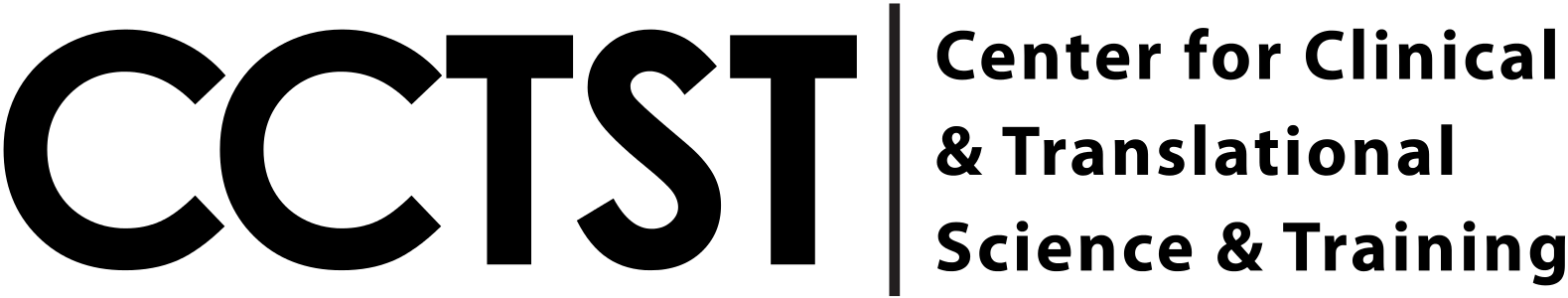 Center for Clinical & Translational Science & Training240 Albert Sabin WayLocation S, 2nd Floor, Suite 200, ML 11028Cincinnati, OH 45229Email: cctst@uc.edu | Web: cctst.org Please check each box to certify that you have included each item in your proposal1.  Face Page2. Lay and scientific abstracts3. Detailed budget4. Budget justification5.  PI, Co-PI, and Co-I biosketches6. Other support7. This checklist8.  Hypothesis and specific aims9.  Background and significance10.  Preliminary results, or, if 2nd year renewal, Progress Report11. Research Design and Methods12.  Data Management and Analysis Plan13.   All Eight (8) Attestations14.   Literature cited15. Protection of Human Subjects/Vertebrate Animals Section (if applicable)16. Inclusion of Women, Minorities, and Children (if applicable)17. Consortium/Contractual Agreements18. Letter of Support from the PI’s division director or department  chairperson19. Letter of Support from the PI’s mentor (only for MTRG applicants)20. Letters of Support from collaborators or consultantsCenter for Clinical & Translational Science & Training240 Albert Sabin WayLocation S, 2nd Floor, Suite 200, ML 11028Cincinnati, OH 45229Email: cctst@uc.edu | Web: cctst.org Please check each box to certify that you have included each item in your proposal1.  Face Page2. Lay and scientific abstracts3. Detailed budget4. Budget justification5.  PI, Co-PI, and Co-I biosketches6. Other support for Core7. Resources of PI8. This checklist9.  Methods and services provided by Core10.  Background and significance11.  Anticipated users12.  Benefits of Core to users13.  Plans for allocations of Core resources14.  Methods for protecting human subject15. Plans for oversight16. Facilities and resources for Core17. Plans for future Core support18. Statement of how Core supports the CCTST mission19. Statement acknowledging you cannot transfer award20. Letter of Support from division director/chairperson21. Consortium/contractual arrangements, if applicable